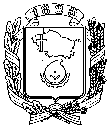 АДМИНИСТРАЦИЯ ГОРОДА НЕВИННОМЫССКАСТАВРОПОЛЬСКОГО КРАЯПОСТАНОВЛЕНИЕ30.01.2023                                    г. Невинномысск                                       № 100О капитальном ремонте и ремонте автомобильных дорог общего пользования местного значения на территории муниципального образования города Невинномысска Ставропольского края в 2023 годуВ соответствии с постановлением Правительства Ставропольского края от 29 декабря . № 624-п «Об утверждении государственной программы Ставропольского края «Развитие транспортной системы» в целях ликвидации аварийных участков на автомобильных дорогах общего пользования местного значения, повышения безопасности дорожного движения, улучшения уровня жизни населения муниципального образования города Невинномысска постановляю:1. Утвердить:1.1. План капитального ремонта и ремонта автомобильных дорог общего пользования местного значения на территории муниципального образования города Невинномысска в 2023 году (далее – План), согласно приложению 1 к настоящему постановлению. 1.2. Результат использования субсидии из бюджета Ставропольского края, выделяемой на капитальный ремонт и ремонт автомобильных дорог общего пользования местного значения муниципальных округов и городских округов Ставропольского края, на территории муниципального образования города Невинномысска в 2023 году (далее – субсидия), согласно  приложению 2 к настоящему постановлению. 2. Установить расходное обязательство муниципального образования города Невинномысска по проведению капитального ремонта и ремонта автомобильных дорог общего пользования местного значения на территории муниципального образования города Невинномысска в 2023 году, предусмотренных Планом, в сумме 207 156 174,54 рублей, в том числе за счет средств субсидии в сумме 196 798 365,81 рублей и средств бюджета города Невинномысска в сумме 10 357 808,73 рублей, предусмотренных на софинансирование расходов, указанных в настоящем пункте.3. Определить управление жилищно-коммунального хозяйства администрации города Невинномысска:3.1. Уполномоченным органом администрации города Невинномысска по проведению капитального ремонта и ремонта автомобильных дорог общего пользования местного значения на территории муниципального образования города Невинномысска (далее – уполномоченный орган), предусмотренных Планом.3.2. Главным распорядителем бюджетных средств, организующим исполнение расходного обязательства муниципального образования города Невинномысска, указанного в пункте 2 настоящего постановления.4. Уполномоченному органу:4.1. Обеспечить расходование средств на проведение капитального ремонта и ремонта автомобильных дорог общего пользования местного значения городских округов и городских поселений Ставропольского края, на территории муниципального образования города Невинномысска в                2023 году в строгом соответствии с условиями предоставления субсидии.4.2. Обеспечить достижение результата предоставления субсидии, указанного в подпункте 1.2 настоящего постановления.5. Разместить настоящее постановление на официальном сайте администрации города Невинномысска в информационно-телекоммуникационной сети «Интернет».6. Контроль за исполнением настоящего постановления возложить на заместителя главы администрации города Невинномысска Полякова Р.Ю.Глава города НевинномысскаСтавропольского края			                                              М.А. МиненковПроект подготовил:Руководитель управленияжилищно-коммунального хозяйстваадминистрации города Невинномысска                                 К.Г. МасленниковаПроект визируют:Первый заместитель главы администрациигорода Невинномысска		                                                          В.Э. СоколюкЗаместитель главыадминистрации города Невинномысска                                          Р.Ю. ПоляковЗаместитель главыадминистрации города Невинномысска                                         А.А. СавченкоЗаместитель главы администрации города,руководитель финансового управленияадминистрации города Невинномысска   				       О.В. КолбасоваНачальник правового управления администрации города Невинномысска                                                                    Е.Н. ДудченкоНачальник управления документационного и кадрового обеспечения администрации города Невинномысска                                          А.А. ТащиеваПриложение 1к постановлению администрациигорода Невинномысскаот 30.01.2023 № 100ПЛАНкапитального ремонта и ремонта автомобильных дорог общего пользования местного значения на территории муниципального образования города Невинномысска в 2023 годуПервый заместитель главы администрации города Невинномысска				В.Э. СоколюкПриложение 2к постановлению администрациигорода Невинномысскаот 30.01.2023 № 100РЕЗУЛЬТАТиспользования субсидии из бюджета Ставропольского края, выделяемой на капитальный ремонт и ремонт автомобильных дорог общего пользования местного значения муниципальных округов и городских округов Ставропольского края, на территории муниципального образования города Невинномысска в 2023 годуПервый заместитель главы администрации города Невинномысска				В.Э. Соколюк№п/пНаименование мероприятия, адрес объектаСроки испол-ненияОбъем финансирования, руб.Объем финансирования, руб.Объем финансирования, руб.Долевоеучастиебюджета муници-пальногообразова-ния, %Ответствен-ный исполни-тель№п/пНаименование мероприятия, адрес объектаСроки испол-ненияобщий объем финанси-рованиясредствадорожногофондаСтавро-польскогокраясредства муници-пального дорожного фондаДолевоеучастиебюджета муници-пальногообразова-ния, %Ответствен-ный исполни-тель123456781.Ремонт автомобильной дороги г. Невинномысск, от улицы имени Героя России Владимира Жоги  до улицы Верхней, на участке км 0+000- км 0+843II-IV кв. 2023 г.103 549 303,9898 371 838,785 177 465,25,0управление жилищно-коммуналь-ного хозяйства админи-страции города Невинно-мысска (далее – УЖКХ)2.Ремонт автомобильной дороги г. Невинномысск, ул. Низяева, на участке км 0+000 - км 0+971II-IV кв. 2023 г.90 033 778,0385 532 089,134 501 688,905,0УЖКХ3.Ремонт автомобильной дороги г. Невинномысск, ул. Подгорного на участке км 0+000 - км 0+520II-IV кв. 202313 573 092,5312 894 437,90678 654,635,0УЖКХИтого207 156 174,54196 798 365,8110 357 808,735,0УЖКХРезультатНаименование мероприятия, адрес объектаЗначение результата(км)123Прирост протяженности местных автомобильных дорог, соответствующих нормативным требованиям, в результате проведения капитального ремонта и (или) ремонта местных автомобильных дорог на территории муниципального образования города Невинномысска (километров)Ремонт автомобильной дороги г. Невинномысск, от улицы имени Героя России Владимира Жоги  до улицы Верхней, на участке км 0+000- км 0+8430,843Прирост протяженности местных автомобильных дорог, соответствующих нормативным требованиям, в результате проведения капитального ремонта и (или) ремонта местных автомобильных дорог на территории муниципального образования города Невинномысска (километров)Ремонт автомобильной дороги г. Невинномысск, ул. Низяева, на участке км 0+000 - км 0+9710,971Прирост протяженности местных автомобильных дорог, соответствующих нормативным требованиям, в результате проведения капитального ремонта и (или) ремонта местных автомобильных дорог на территории муниципального образования города Невинномысска (километров)Ремонт автомобильной дороги г. Невинномысск, ул. Подгорного на участке км 0+000 - км 0+5200,520Итого2,334